NOMINATION FOR OPERATOR DESIGNATED CHECK PILOT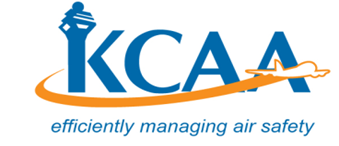 FORM FORM:AC-OPS021BJune 2018Name of the Air Operator Name and designation of the person recommending the nomination (Name of Company Executive)Name of the Nominee and Licence NumberAuthority requested as a DCP to:	(Tick box for each authority requested)on the following aircraft type______________________________________________Authority requested as a DCP to:	(Tick box for each authority requested)on the following aircraft type______________________________________________The nominee is personally suitable and meets all the criteria listed below.Qualifications:5. Attach a resume of the nominee with relevant details including; Note: Fill applicable section onlyInitial DCP Approval Minimum Requirement5. Attach a resume of the nominee with relevant details including; Note: Fill applicable section onlyRenewal of DCP Approval Minimum Requirement I certify that:	___________________________________ has acted as Pilot-in-Command of the following aircraft types and meets the all of the previous requirements. The nominee's background, character and motivation are suitable to hold this position.         The nominee meets the qualification requirements outlined in the DCP Manual Doc 0021.  _________________________________	________________________	Director of Operations Signature	 (Date: DD/MM/YY)I certify that the foregoing information is true and accurate._________________________________	________________________	Nominee's Signature	 (Date: DD/MM/YY)Note: When the Director of Operations is the nominee, a company executive shall complete and sign the form.This nomination shall be accompanied by a resume of the nominee's aviation background, qualifications and other experience which would support approval as a DCP.Inspector Verification and Recommendation______________________________________ (nominee’s name)*Tick approritelyInitial DCP ApprovalRenewal DCP Approval